BIODATA MAHASISWA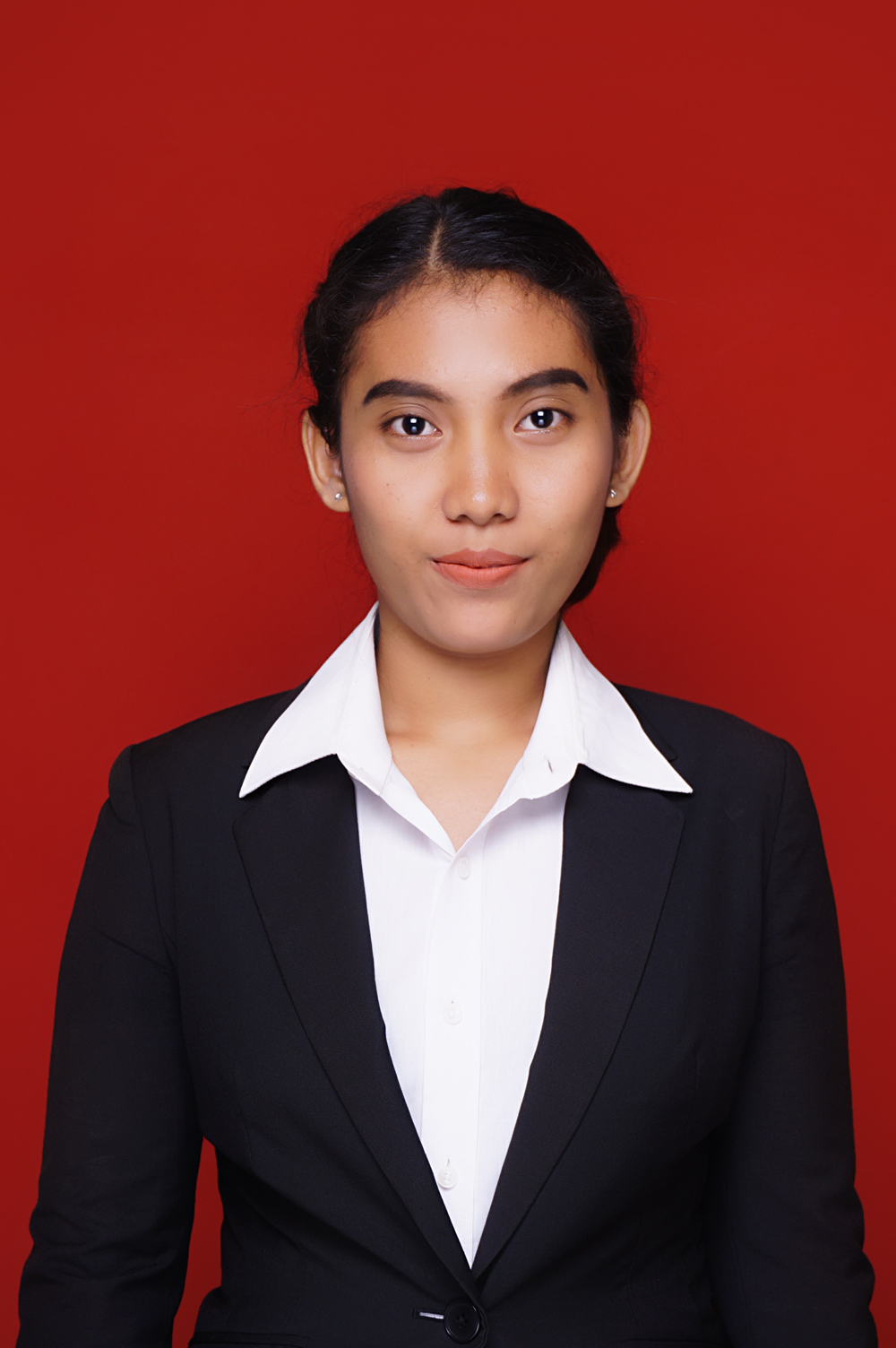 IDENTITAS MAHASISWANama	: Mirna Riama SiahaanNPM	: 192114078Tempat/ Tanggal Lahir	: Medan, 3 Juli 1998Agama	: Kristen ProtestanAnak Ke	: 2 Dari 4 BersaudaraAlamat	: Jl. Pertahanan G. Bersama Ds. I, Patumbak Kampung	  Kec. Patumbak, Kab. Deli SerdangNo. HP	: 082161088150Dosen Pembimbing	: apt. Minda Sari Lubis, S. Farm., M. Si.Judul Skripsi	: Uji Efektivitas Sediaan Skin Balm Minyak Nyamplung	  (Calophyllum inophyllum L.) Terhadap Xerosis Pada 	  Tumit KakiPENDIDIKANSD	: Perguruan Advent 1 MedanSLTP/ SMP	: SMP Negeri 3 MedanSLTA/ SMA	: SMA Negeri 6 MedanDIPLOMA III	: Politekni Kesehatan Kementerian Kesehatan MedanORANG TUANama (Ayah)	: Togu Harlen SiahaanPekerjaan	: WiraswastaNama (Ibu)	: Darma Ria SitinjakPekerjaan	: Ibu Rumah TanggaAlamat	: Jl. Pertahanan G. Bersama Ds. I, Patumbak Kampung	  Kec. Patumbak, Kab. Deli SerdangMedan, 8 Oktober 2021Hormat SayaMirna Riama Siahaan